(*) Eğitsel değerlendirme ve tanılama iş ve işlemleri amacıyla Rehberlik ve Araştırma Merkezi'ne yapılacak ilk müracaatlarda okulun yazılı başvurusu (Eğitsel Değerlendirme İsteği Formu / EK-3) ya da velinin/vasinin bizzat randevu başvurusu ile Rehberlik ve Araştırma Merkezi'nde RAMDEVU sistemi üzerinden randevu verilir. 18 yaşından büyük ve zihinsel yetersizliği olmayan bireyin kendi başvurusu ile randevu verilir. Söz konusu iş ve işlemler için Rehberlik ve Araştırma Merkezi'nde yapılacak yeniden incelemeler için RAMDEVU sisteminden veli/birey kendisi randevu alabilir. Bununla birlikte okulun yazılı başvurusu (Eğitsel Değerlendirme İsteği Formu / EK-3) ya da velinin/vasinin bizzat başvurusu ile Rehberlik ve Araştırma Merkezi'nde randevu verilebilir. 30 günü geçen randevular için, Rehberlik ve Araştırma Merkezi Müdürlüğüne başvurulması halinde söz konusu randevular 30 gün içine alınacaktır.Başvuru esnasında yukarıda belirtilen belgelerin dışında belge istenmesi, eksiksiz belge ile başvuru yapılmasına rağmen hizmetin belirtilen sürede tamamlanmaması veya yukarıdaki bazı hizmetlerin bulunmadığının tespiti durumunda ilk müracaat yerine ya da ikinci müracaat yerine başvurunuz.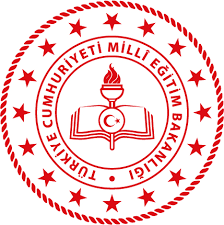 T.CŞIRNAK VALİLİĞİŞIRNAK REHBERLİK VE ARAŞTIRMA MERKEZİKurum Kodu753016T.CŞIRNAK VALİLİĞİŞIRNAK REHBERLİK VE ARAŞTIRMA MERKEZİYayın Tarihi11.09.2020KAMU HİZMET STANDARTLARIRevizyon Tarihi11.09.2020SIRA NOHİZMETİN ADIBAŞVURUDA İSTENEN BELGELERHİZMETİN TAMAMLANMASI SÜRESİ(EN GEÇ)1Okula Devam Eden Öğrencilerden ilk Defa Eğitsel Değerlendirme ve Tanılama amacıyla RAM’a Yönlendirme, RAM’dan randevu Verilmesi ve Raporun Çıkarılması.1-Okulun resmi yazısı veya veli başvurusu(ebeveyn vefat etmişse vasi ya da bulunduğu kurum)2- Uygun Eğitsel Değerlendirme İsteği Formu.(Formda istenen yerlerin tam olarak doldurulması gerek) 3-  Nüfus cüzdanı veya onaylı sureti (TC Kimlik Numarası mutlaka olmalı). 4-Son altı ay içinde çekilmiş 4 adet fotoğraf.5- Destek eğitim talebi ile gelen öğrenci için engelli sağlık kurulu raporu / 20.02.2019 tarihinden sonra alınan raporlar ÇÖZGER olacak.60 İş Günü 2Okula Devam Eden Öğrencilerden Daha Önce Yerleştirme Kararı Alınmış Olan ya da Destek Eğitimi Raporu Yenilenmesi için, Eğitsel Değerlendirme ve Tanılanması Amacıyla RAM’a Yönlendirme, RAM’dan Randevu Verilmesi ve Raporun Çıkarılması1-Okulun resmi yazısı veya veli başvurusu(ebeveyn vefat etmişse vasi ya da bulunduğu kurum)2-Bireysel Gelişim Raporu (Raporun içeriği tam olarak doldurulmuş olmalıdır) 3-Son altı ay içinde çekilmiş 4 adet fotoğraf, 4- Destek Eğitimi Raporunu Yenilemek Amacıyla Gelen Öğrenci içi; İncelemeye gelirken Dönem Sonu Bireysel Performans Değerlendirme Formu (Özel Eğitim Kurumundan alınacak) 5- Boşanma durumunda Velayet Belgesi60 İş Günü 3Zorunlu Eğitim Çağı Dışında Olan ve Okula Devam Edemez Raporu Olan Bireylerin İlk Defa Eğitsel Değerlendirme ve Tanılama Amacıyla RAM’a Müracaat Etme, RAM’dan Randevu Verilmesi ve Raporun Çıkarılması.1-Velinin Dilekçesi 2-Nüfus cüzdanı veya onaylı sureti (TC Kimlik Numarası mutlaka olmalı)  3-Son altı ay için de çekilmiş 4 adet fotoğraf, 4- Engelli Sağlık Kurulu Raporu, 20.02.2019 tarihinden sonra alınan Raporlar ÇÖZGER olacak60 İş Günü 4Zorunlu Eğitim Çağı Dışında Olan ve Okula Devam Edemez Raporu Olan Bireylerin Destek Eğitimi Raporu Yenilenmesi için,  Eğitsel Değerlendirme ve Tanılama Amacıyla RAM’a Müracaat Etme, RAM’dan Randevu Verilmesi ve Raporun Çıkarılması1-Velinin Dilekçesi 2-Son altı ay içinde çekilmiş 4 adet fotoğraf 3-İncelemeye gelinirken Dönem Sonu Bireysel Performans Değerlendirme Formu (Özel Eğitim Kurumundan alınacak) 4- Boşanma durumunda Velayet Belgesi.5- Sağlık Kurulu Raporu 60 İş Günü 5Zorunlu Eğitim Çağında olan ve Evde Eğitim hizmeti Alacaklar İçin1-Velinin yazılı talebi 2-Sağlık durumunu bildirir "Durum Bildirir Sağlık Kurulu Raporu" (Sağlık raporunda; bireyin en az 12 hafta süreyle örgün eğitim kurumlarından yararlanamayacağı ya da yararlanması durumunda sağlığı açısından risk oluşturacağı belirtmesi gerekiyor) (Biri Uzman Olmak Üzere 3 Hekim Raporu)3-Nüfus cüzdanı/kimlik kartı veya onaylı sureti (TC Kimlik Numarası mutlaka olmalı) 4-Öğrenci belgesi 5-Son altı ay içinde çekilmiş 4 adet vesikalık fotoğrafNot: Evde  Eğitim Kararından Sonra;1-Ev Ortamı Durum Tespit ve Değerlendirme Formu (Bu form, Özel Eğitim Hizmetleri Kurulu'na sunulur) 2-Veli Sözleşmesi (Bu form, Özel Eğitim Hizmetleri Kurulu'na sunulur)Randevu Verilmesine Müteakip En Geç 60 Gün İçinde6Hastanede Eğitim Hizmeti (*)1-Velinin yazılı talebi 2-Öğrencinin tedavisinden sorumlu hekimin yazılı görüşü 3-Sağlık durumunu bildirir "Durum Bildirir Sağlık Kurulu Raporu" 4- Nüfus cüzdanı/kimlik kartı veya onaylı sureti (TC Kimlik Numarası mutlaka olmalı) 5-Öğrenci belgesi 6- Son altı ay içinde çekilmiş 4 adet vesikalık fotorafRandevu Verilmesine Müteakip En Geç 60 Gün7Danışmanlık Tedbiri Hizmeti (RAM'dan randevu verilen öğrenciler için)1- Nüfus cüzdanı/kimlik kartı veya onaylı suretinin beyan edilmesi2- Danışmanlık Hizmeti Sunum Sözleşmesi (RAM'da verilmektedir/düzenlenmektedir)Rapor - Mahkeme Kararında Belirtilen Zaman Dilimi8Sınav Tedbir Hizmeti1-Bireyin, velisinin ya da okul yönetiminin yazılı talebi 2-Nüfus cüzdanı/kimlik kartı veya onaylı sureti (TC Kimlik Numarası mutlaka olmalı) 3-Engelli kimlik kartı (varsa) 4- Engelli Sağlık Kurulu Raporu/Çocuklar İçin Özel Gereksinim Raporu (ÇÖZGER) 5- Öğrenci belgesi1 İş Günü9Akademik Gelişim Danışmanlığı(Eğitsel Danışmanlık)Kimlik(Öğrenci-Veli), Okul Yönlendirme Formu- Üst Yazı40 Dk10Kariyer Gelişim Danışmanlığı(Mesleki Danışmanlık)Kimlik(Öğrenci-Veli), Sınav Sonuç Belgesi, Sınav Başvuru Belgesi40 Dk11Bireysel Görüşme-Psikolojik Danışma HizmetiOkul Kaydı Var İse Psikolojik Yönlendirme Destek Formu-Üst Yazı- Kimlik(Öğrenci-Veli).40-60 Dk12Eğitim Sürecinde Her Öğrenciye Akademik Gelişim Rehberliği (Eğitsel Rehberlik) Ve Psikolojik Danışma Hizmetlerinin VerilmesiDilekçe7 İş Günü13Eğitim Sürecinde Her Öğrenciye Kariyer Gelişim Rehberliği (Mesleki Rehberlik) Ve Psikolojik Danışma Hizmetlerinin VerilmesiDilekçe7 İş Günü14Eğitim Sürecinde Her Öğrenciye Bireysel Rehberlik Ve Psikolojik Danışma Hizmetlerinin VerilmesiDilekçe7 İş Günü15Tercih Danışmanlığı Hizmeti1- Nüfus cüzdanı/kimlik kartı veya onaylı suretinin beyan edilmesi2- Sınav sonuç belgesinin beyan edilmesi (Tercih dönemlerinde)Belirlenecek Sınav/Tercih DönemlerindeİLK MÜRACAAT YERİRAM MÜDÜRLÜĞÜİKİNCİ MÜRACAAT YERİİL MİLLİ EĞİTİM MÜDÜRLÜĞÜİSİMMEHMET AKSÜTİSİMMEHMET TATARUNVANKURUM MÜDÜRÜUNVANŞUBE MÜDÜRÜADRESGÜNDOĞDU MAH. NAZAR SOK. NO:12ADRESATATÜRK Mah. ATATÜRK Cad. No 1 A MERKEZ / ŞIRNAKTELEFON0(486)2164927TELEFON0(486) 216 15 60/61/62/63FAKS0(486)2164927FAKS0486 216 15 53